COMUNE DI NUSCOProvincia di AvellinoSportello Unico per le Attività Produttive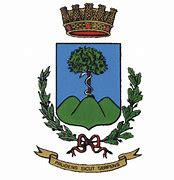 DIRITTI DI ISTRUTTORIA, TARIFFE E ONERI INERENTI LE PRESTAZIONI DELLO SPORTELLO UNICO PER LE ATTIVITÀ PRODUTTIVE (S.U.A.P.)C.C. postale n. 14762835 intestato a Comune di Nusco (AV)  Servizio di tesoreria causale “Diritti pratica SUAP”IBAN IT45M0843175910000000504228 (BANCA DI CREDITO COOPERATIVO DI CAPACCIO PAESTUM E SERINO - SOCIETA' COOPERATIVA)  intestato a Comune di Nusco; causale “Diritti pratica SUAP” Comune di Nusco - Allegato “A” alla deliberazione di G.C. n.11 del 07-02-2022________________________________________________________________________________Via San Giovanni 1 – 83051 Nusco – tel. 0827 64942DIRITTI DI ISTRUTTORIA, TARIFFE E ONERI INERENTI LE PRESTAZIONI DELLO SPORTELLO UNICO PER LE ATTIVITÀ PRODUTTIVE (S.U.A.P.)ESERCIZI DI VICINATODIRITTIPROCEDIMENTOApertura nuovo esercizio, subingresso, trasferimento di sede, modifica superficie di vendita€ 30,00SCIA – SCIA Unica – ComunicazioneSCIA – SCIA Unica – ComunicazioneNoComunicazioneMEDIE STRUTTURE DI VENDITA DIRITTIPROCEDIMENTOApertura nuovo esercizio, € 100,00AutorizzazioneSubingresso, trasferimento di sede, modifica superficie di vendita€  50,00Comunicazione – SCIA - AutorizzazioneCessazioneNoComunicazioneESERCIZI SPECIALI PER LA VENDITA DI MERCI INGOMBRANTIDIRITTIPROCEDIMENTOApertura nuovo esercizio, € 30,00SCIA – SCIA Unica – Comunicazionesubingresso, trasferimento di sede, modifica superficie di vendita€  50,00Autorizzazione ComunicazioneCessazioneNoComunicazioneGRANDI STRUTTURE DI VENDITA DIRITTIPROCEDIMENTOApertura nuovo esercizio (previa conferenza dei servizi) € 1.000,00AutorizzazioneApertura nuovo esercizio (senza conferenza dei servizi) €  500,00AutorizzazioneSubingresso, trasferimento di sede, modifica superficie di vendita€  50,00Comunicazione - AutorizzazioneCessazioneNoComunicazioneCOMMERCIO ALL’INGROSSODIRITTIPROCEDIMENTOApertura nuovo esercizio, subingresso, trasferimento di sede, modifica superficie di vendita€ 30,00Comunicazione SCIA UnicaCessazioneNoComunicazioneVENDITA DI SPECIFICI PRODOTTI (Vendita di oggetti preziosi, Vendita al minuto di gas infiammabili in recipienti mobili compressi ecc.)DIRITTIPROCEDIMENTOApertura nuovo esercizio, subingresso, trasferimento di sede, modifica superficie di vendita€ 30,00Autorizzazione ComunicazioneCessazioneNoComunicazioneFORME SPECIALI DI VENDITA (Spacci interni - Vendita mediante apparecchi automatici - Vendita per corrispondenza televisione e altri sistemi di comunicazione ivi compreso il commercio on line - Vendita presso il domicilio del consumatore)DIRITTIPROCEDIMENTOApertura nuovo esercizio, subingresso, trasferimento di sede, modifica superficie di vendita€ 30,00ComunicazioneSCIA UNICACessazioneNoComunicazioneCOMMERCIO SU AREA PUBBLICA SU POSTEGGIO - TIPO ADIRITTIPROCEDIMENTOPosteggio mercato settimanale (Avvio, subingresso, reintestazione)€ 25,00AutorizzazioneAutorizzazioni temporanee: itinerante a posto fisso€  15,00AutorizzazioneAutorizzazione Partecipazione a feste, fiere, e mercati vari€  15,00AutorizzazioneCessazioneNoComunicazioneCOMMERCIO SU AREA PUBBLICA IN FORMA ITINERANTE - TIPO BDIRITTIPROCEDIMENTOAvvio nuova attività, subingresso€ 25,00Autorizzazione - SCIACessazione NOComunicazioneRichiesta di spunta mercato settimanale€  25,00Istanza di parteSOMMINISTRAZIONE DI ALIMENTI E BEVANDEDIRITTIPROCEDIMENTOApertura nuova attività, subingresso, trasferimento di sede, modifica superficie di vendita€ 50,00SCIA – SCIA UnicaCessazione NOComunicazioneSomministrazione temporanea (sagre, fiere e manifestazioni)€  50,00AutorizzazioneATTIVITÀ DI SPETTACOLO O INTRATTENIMENTODIRITTIPROCEDIMENTOAttività di spettacolo o intrattenimento in locali aperti al pubblico o in strutture e impianti all’aperto€ 50,00SCIA – SCIA UnicaCessazione NOComunicazioneAttività temporanee (serate ludiche, manifestazioni ed intrattenimenti vari)€  50,00AutorizzazioneAutorizzazione permanente alla conduzione di spettacoli viaggianti€  100,00AutorizzazioneAutorizzazione temporanea allo svolgimento di spettacoli viaggianti€  100,00AutorizzazioneGIOCHI LECITI E SALE GIOCHIDIRITTIPROCEDIMENTOMessa in esercizio apparecchi che erogano vincite in denaro ex articolo 110, comma 6 lettera a) TULPS - slot e new slot€ 50,00per apparecchioAutorizzazioneMessa in esercizio apparecchi videoterminali ex articolo 110, comma 6, lettera b) TULPS - c.d. VLT€ 50,00per apparecchioAutorizzazioneEsercizio di sale bingo e agenzie di raccolta delle scommesse ippiche e sportive€  1.000,00AutorizzazioneCessazioneNOComunicazioneATTIVITA’ RICETTIVEDIRITTIPROCEDIMENTOAziende ricettive alberghiere€ 100,00Istanza di parteExtra alberghiera (affittacamere, country house, case per ferie, case appartamenti vacanze, ostelli, rifugi di montagna, case religiose )€  50,00SCIABed & Breakfast€  50,00SCIASubingresso/reintestazione/trasferimento di sede€  50,00SCIACessazioneNOComunicazionePRODUTTORI AGRICOLIDIRITTIPROCEDIMENTOVendita diretta prodotti agricoli da parte di imprenditori agricoli, singoli e associati.€ 30,00ComunicazioneApertura attività agricola, Subingresso, trasferimento di sede€  50,00SCIAAgriturismo (con somministrazione)€  100,00SCIAAgriturismo (con somministrazione e pernottamento)€  150,00SCIACessazioneNOComunicazioneATTIVITÀ ARTIGIANALI (Opifici di produzione e trasformazione alimenti, Panifici, Edilizia ed attività collegate, Officine lavorazione ferro, plastica, legno, termoidraulici, impianti elettrici, lavanderie, centri estetici, parrucchieri, tatuatori, ecc.)DIRITTIPROCEDIMENTOAvvio - nuova apertura€ 50,00SCIASubingresso – Variazione sede€  30,00SCIAVariazione del responsabile tecnico€  30,00SCIACessazioneNOComunicazioneDISTRIBUZIONE CARBURANTIDIRITTIPROCEDIMENTOInstallazione ed esercizio di nuovo impianto stradale€ 1.000,00AutorizzazioneAggiunta carburanti in impianto esistente€   500,00AutorizzazioneTrasferimento titolarità impianto€   500,00ComunicazioneCollaudo quindicennale€   100,00Istanza di parteEsercizio provvisorio€     50,00AutorizzazioneImpianto per distribuzione carburanti ad uso privato€   500,00AutorizzazioneATTIVITÀ DI TAXI, NOLEGGIO CON CONDUCENTE, NOLEGGIO AUTOBUSDIRITTIPROCEDIMENTORilascio autorizzazione€ 100,00AutorizzazioneSubingresso - Reintestazione€  100,00Istanza di parteVariazione veicoli€   50,00Istanza di parteSANITA'DIRITTIPROCEDIMENTOFarmacie (Apertura, subingresso, variazioni)€ 100,00Istanza di parteParafarmacie (Apertura, subingresso, variazioni)€   50,00SCIAStudi medici, odontoiatrici e veterinari (autorizzazione all’esercizio, subingresso, variazioni)€ 100,00Autorizzazione - SCIAStudi medici, odontoiatrici e veterinari (cambio di direttore tecnico)€ 50,00Istanza di parteALTRODIRITTIPROCEDIMENTOPiscine – Palestre (Apertura, subingresso, variazioni)€ 50,00SCIAAutorimesse (Apertura, subingresso, variazioni)€   50,00SCIA – SCIA UnicaOfficine di autoriparazione: meccanici, carrozzerie, gommisti (Apertura, subingresso, variazioni)€ 50,00SCIA – SCIA UnicaAgenzia d’affari: vendita autoveicoli usati, turistica, facchinaggio, ecc. (Apertura, subingresso, variazioni)€ 100,00SCIATrasporto funebre€ 100,00AutorizzazioneAscensori, montacarichi e apparecchi di sollevamento (Messa in esercizio, variazioni, rilascio matricola ecc.)€ 30,00ComunicazioneVendite di liquidazioneNOComunicazioneVidimazione registriNOIstanza di parteRilascio duplicati autorizzazioni€ 100,00Istanza di parteRichieste di certificazioni e attestazioni di qualsiasi genere attinenti il SUAPNOIstanza di parteAltre autorizzazioni amministrative, istanze, SCIA, afferenti attività produttive non comprese nelle categorie sopra indicate€ 50,00